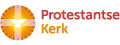 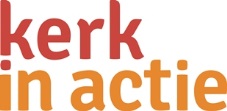 
Collecteafkondiging en teksten voor het kerkblad 
bij thema Versterk de kerk
CollecteafkondigingSamen zijn we de kerk in actie. Geïnspireerd door Jezus delen mensen wereldwijd van wat ze hebben ontvangen. Ook wij willen delen. Daarom zijn met onze kerk gestart met het thema Versterk de kerk van Kerk in Actie. Samen met partnerorganisaties van Kerk in Actie komen we op een voor een sterke kerk wereldwijd. Een kerk die zich verzet tegen armoede en onderdrukking. Als christenen zijn we wereldwijd verbonden. We collecteren vandaag voor christenen in andere landen, zodat ze hun geloof kunnen blijven delen en sterker in het leven kunnen staan. We helpen ze zich sterk te maken tegen discriminatie en onderdrukking. Een paar voorbeelden: 
Dominee Robert Goyek kan met ‘zijn’ Lutherse Broederkerk de arme inwoners in het droge noorden van Kameroen versterken met duurzame landbouw.De christelijke organisatie Cedepca in Guatemala helpt vrouwen om hun stem in de kerk te laten horen en om op te staan tegen geweld. Dominee Mabud Chowdhury uit Bangladesh versterkt christenen met een islamitische achtergrond door hen te leren lezen en schrijven en door allerlei trainingen. Samen met zijn team geeft jongerenwerker Raheel Sharoon via trainingen, muziek en theater nieuwe hoop en geloof aan christelijke Pakistaanse jongeren.Eén derde van de Syriërs vluchtte naar het buitenland en één derde in Syrië zelf. Wat is het fijn dat lokale kerken in Syrië hen hulp bieden en een luisterend oor.
Met uw bijdrage kunnen deze bevlogen christenen zich met hart en ziel blijven inzetten voor een sociaal sterke kerk. Wij bevelen deze collecte van harte bij u aan.-----------------------------
Naast een collecteafkondiging in de kerk, kunt u gemeenteleden ook op andere manieren attenderen op deze collecte:Bestel collectefolders via www.kerkinactie.nl/webwinkel en verspreid die onder gemeenteleden.Vertoon een van de PowerPointpresentaties (die op de usb-stick staan).Laat een collectefilmpje zien (die op de usb-stick staan).

Tekst voor het kerkblad over Kameroen
Onze kerk in actie voor een sterke kerk in KameroenSamen zijn we de kerk in actie. Geïnspireerd door Jezus delen mensen wereldwijd van wat ze hebben ontvangen. Als christenen zijn we wereldwijd verbonden. We willen van elkaar leren en met elkaar delen. Daarom zet onze kerk zich via Kerk in Actie in voor het thema Versterk de kerk. Samen met partnerorganisaties van Kerk in Actie komen we op een voor een sterke kerk wereldwijd. Een kerk die zich verzet tegen armoede en onderdrukking.Klein maar krachtig. Dat typeert de gemeenschap van bevlogen christenen in de Lutherse Broederkerk van Noord-Kameroen. In een gebied zo groot als Nederland werkt de gemeenschap actief aan de ontwikkeling van het arme West-Afrikaanse land. Het is een kerk die de boerengemeenschap houvast wil bieden, in materieel én in geestelijk opzicht. Dat doet de kerk onder meer door duurzame landbouw te stimuleren, vanuit de kracht van de bevolking zelf en onder leiding van dorpscomités. En door theologische opleidingen te bieden die aansluiten op de vragen die spelen in de eigen omgeving, zodat er goede voorgangers worden opgeleid. Met uw steun kan de kerk dit bijvoorbeeld doen:Een schaap die melk en mest geeft, kost 45 euro.Een stevige kruiwagen, voor transport van de oogst, kost 105 euro.Een theologiestudent in Kameroen een jaar opleiden kost 2.000 euro.De Lutherse Broederkerk is één van de partners van Kerk in Actie bij het thema Versterk de gemeente, waar onze kerk zich dit jaar voor inzet. Lees meer op www.kerkinactie.nl/kameroen. 

Uw bijdrage voor dit werk is welkom via de collectes in onze kerk. Of maak uw gift over op NL 89 ABNA 0457 457 457, t.n.v. Kerk in Actie o.v.v. Z00400, thema Versterk de kerk, Kameroen.
Hartelijk dank!

Tekst voor het kerkblad over Guatemala
Onze kerk in actie voor een sterke kerk in GuatemalaSamen zijn we de kerk in actie. Geïnspireerd door Jezus delen mensen wereldwijd van wat ze hebben ontvangen. Als christenen zijn we wereldwijd verbonden. We willen van elkaar leren en met elkaar delen. Daarom zet onze kerk zich via Kerk in Actie in voor het thema Versterk de kerk. Samen met partnerorganisaties van Kerk in Actie komen we op een voor een sterke kerk wereldwijd. Een kerk die zich verzet tegen armoede en onderdrukking.
Predikante Delia Leal uit Guatemala preekt over de bevrijdende kracht van het Evangelie. Tegelijkertijd ziet ze dat vrouwen in haar kerk dagelijks gediscrimineerd worden en te maken hebben met huiselijk geweld. Hoe kunnen deze vrouw ook echt vrij worden in hun eigen leven? Delia Leal zet zich hier met haar organisatie Cedepca iedere dag voor in en publiceert en demonstreert voor een betere positie van de vrouw. Vrouwen krijgen bij de organisatie cursussen over gezonde relaties, het benoemen van pijn en de kracht van de vrouw om hen weerbaar te maken en geweld te voorkomen. Met uw steun kan Cedepca dit bijvoorbeeld doen:Psychologische en juridische ondersteuning van 1 vrouw die slachtoffer is van geweld kost 80 euro.Materiaal voor de cursus Conflicthantering kost 100 euro.Publicatie van 250 bulletins om vrouwen te versterken kost 400 euro.Cedepca is één van de partners van Kerk in Actie bij het thema Versterk de kerk, waar onze gemeente zich dit jaar voor inzet. Lees meer op www.kerkinactie.nl/cedepca.

Uw bijdrage voor dit werk is welkom via de collectes in onze kerk. Of maak uw gift over op NL 89 ABNA 0457 457 457, t.n.v. Kerk in Actie o.v.v. Z00400, thema Versterk de kerk, Guatemala.
Hartelijk dank!


Tekst voor het kerkblad over Pakistan


Onze kerk in actie voor een sterke kerk in Pakistan
Samen zijn we de kerk in actie. Geïnspireerd door Jezus delen mensen wereldwijd van wat ze hebben ontvangen. Als christenen zijn we wereldwijd verbonden. We willen van elkaar leren en met elkaar delen. Daarom zet onze kerk zich via Kerk in Actie in voor het thema Versterk de kerk. Samen met partnerorganisaties van Kerk in Actie komen we op een voor een sterke kerk wereldwijd. Een kerk die zich verzet tegen armoede en onderdrukking.
Pakistan heeft 200 miljoen inwoners. Drie miljoen christenen vormen daar een kleine minderheid. De Kerk van Pakistan is een krachtige geloofsgemeenschap met 800.000 leden. Deze kerk wil diaconaal aanwezig zijn in de samenleving en komt op voor armen en zwakken. Bijvoorbeeld voor plattelandsmeisjes: de kerk zorgt er voor dat ook zij de kans krijgen zich te ontwikkelen en werk te vinden. Er is een dagschool voor meervoudig gehandicapte kinderen, zodat ook zij mee kunnen doen in de samenleving. De Kerk van Pakistan geeft veel aandacht aan jongeren. Het team van jongerenwerkers organiseert trainingen, gospelconcerten en theater en helpt jongeren om werk te vinden. Ze leggen ook contact met islamitische jongeren en organiseren samen met hen vredesconcerten.
De Kerk van Pakistan is één van de partners van Kerk in Actie bij het thema Versterk de kerk, waar onze gemeente zich komende tijd voor inzet. Lees meer op www.kerkinactie.nl/pakistan.

Uw bijdrage voor dit werk is welkom via de collectes in onze kerk. Of maak uw gift over op NL 89 ABNA 0457 457 457, t.n.v. Kerk in Actie o.v.v. Z00400, thema Versterk de kerk, Pakistan.
Hartelijk dank!
CollecteafkondigingWij vragen vandaag uw aandacht voor het werk van de Kerk van Pakistan, een partner van Kerk in Actie. In een land waar christenen een minderheid zijn, vormt de Kerk van Pakistan een krachtige geloofsgemeenschap die op wil komen voor de allerarmsten en zwaksten. Bijvoorbeeld voor plattelandsmeisjes. Deze meisjes mogen vaak niet naar school, maar moeten thuis blijven om voor het huishouden te zorgen. De Kerk van Pakistan biedt ze een opleiding aan. Eén van de meisjes is Shazia: zij kon een opleiding tot vroedvrouw volgen. Een droom die uitkwam. Dit kan mede dankzij uw steun aan Kerk in Actie. Wij bevelen deze collecte dan ook graag bij u aan.Tekst voor het kerkblad over SyriëOnze kerk in actie voor een sterke kerk in Syrië
Samen zijn we de kerk in actie. Geïnspireerd door Jezus delen mensen wereldwijd van wat ze hebben ontvangen. Als christenen zijn we wereldwijd verbonden. We willen van elkaar leren en met elkaar delen. Daarom zet onze kerk zich via Kerk in Actie in voor het thema Versterk de kerk. Samen met partnerorganisaties van Kerk in Actie komen we op een voor een sterke kerk wereldwijd. Een kerk die zich verzet tegen armoede, geweld en onderdrukking.
De oorlog in Syrië verdreef miljoenen mensen van huis en haard. Ook veel christenen moesten vluchten. Een deel vluchtte naar het buitenland, de meesten zochten een veilige plek in Syrië zelf. Kerken zijn hun toevlucht. Zoals de oudste kerk ter wereld, de Grieks Orthodoxe Kerk van Antiochië in Syrië. Haar diaconale organisatie helpt ontheemden met onderdak, medische zorg, water, onderwijs, kacheltjes, voedsel en hygiënepakketten. Met hun netwerk van kerkelijke gemeenten door heel Syrië, kunnen zij mensen bereiken die voor internationale organisaties onbereikbaar zijn. Zij kunnen dit werk doen met uw bijdrage:voor 18 euro krijgt een gezin een pakket babyvoedingvoor 32 euro krijgt een gezin een voedselpakketvoor 75 euro kan een gevlucht gezin een maand lang een kamer hurenDe kerken in Syrië zijn partners van Kerk in Actie bij het thema Versterk de kerk, waar onze gemeente zich komende tijd voor inzet. Lees meer op www.kerkinactie.nl/kerkensyrie.

Uw bijdrage voor dit werk is welkom via de collectes in onze kerk. Of maak uw gift over op NL 89 ABNA 0457 457 457, t.n.v. Kerk in Actie o.v.v. Z00400, thema Versterk de kerk, Syrië.
Hartelijk dank!